K O N C E R TGLAZBENA ŠKOLA „Mirković“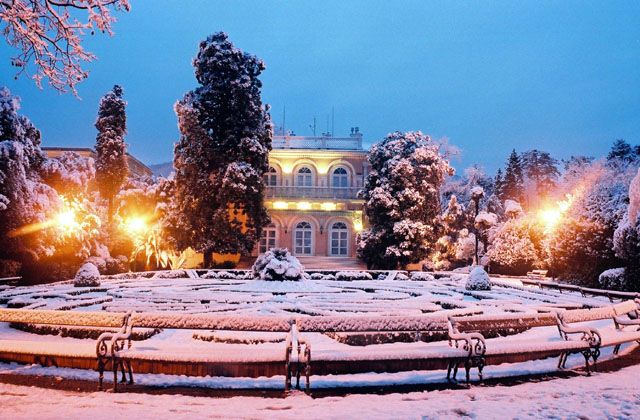 VILLA ANGIOLINAOpatija 19.12.2012. 17,00 h -  1. dio18,30 h - 2.dioOrganizator: Glazbena škola „Mirković“, s pravom javnosti / Andrije Štangera 67 / 51410 Opatija / tel: 051 701 390 / fax: 051 701 391 / e-mail: mirkovic.school@gmail.com / www.ogs-mirkovic-opatija.skole.hr / u suradnji sa: Hrvatski muzej turizma